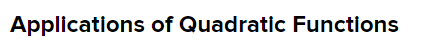 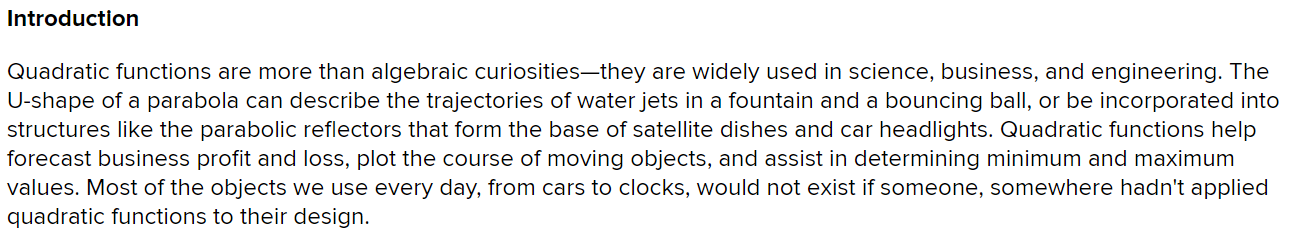 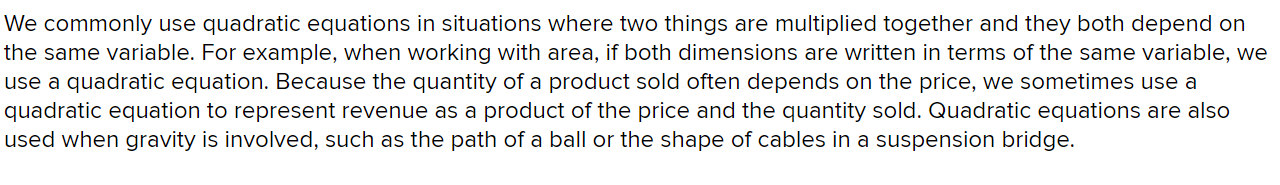 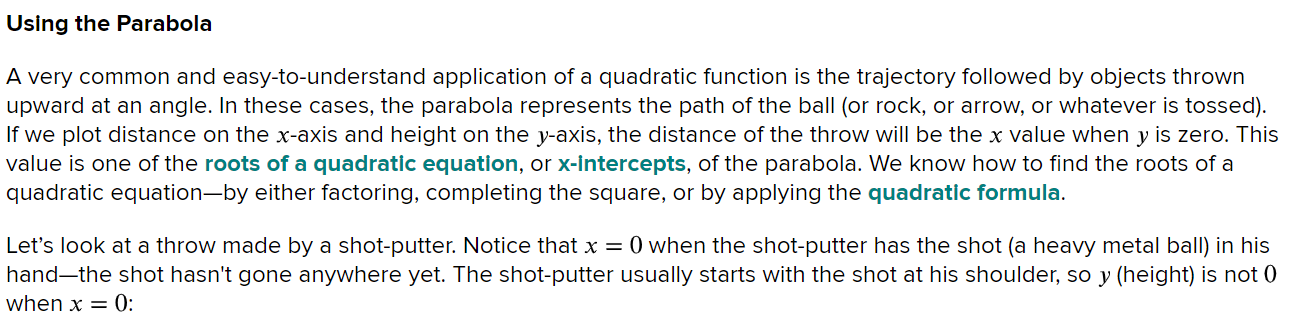 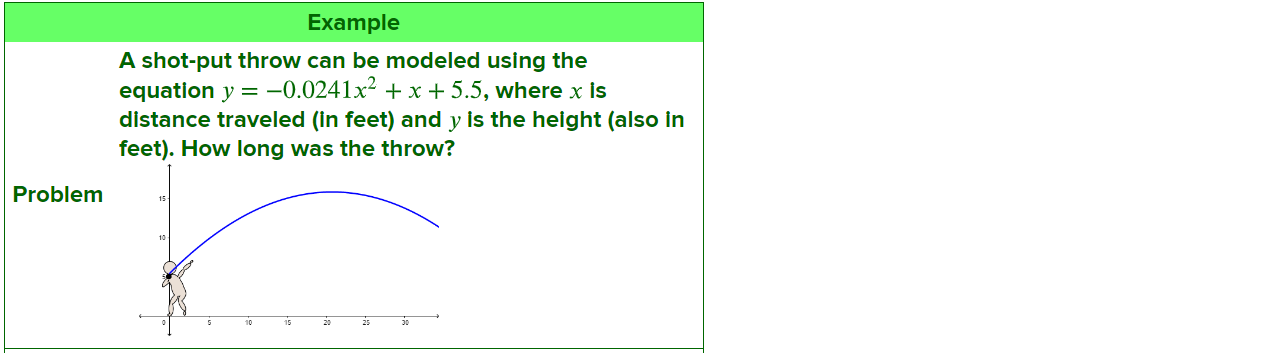 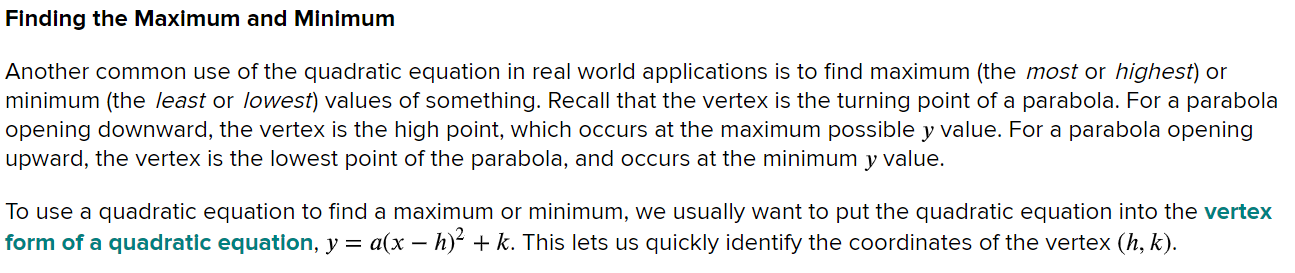 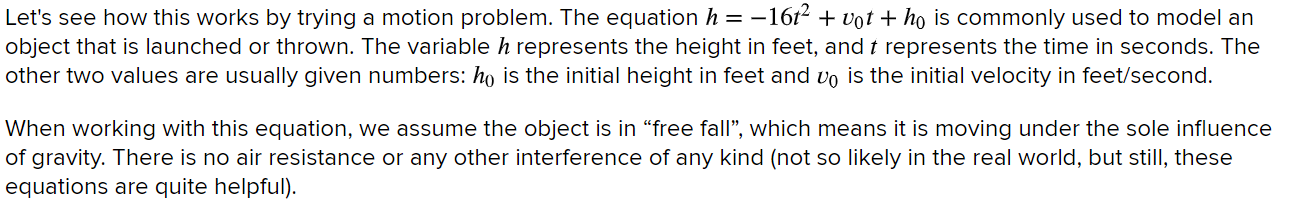 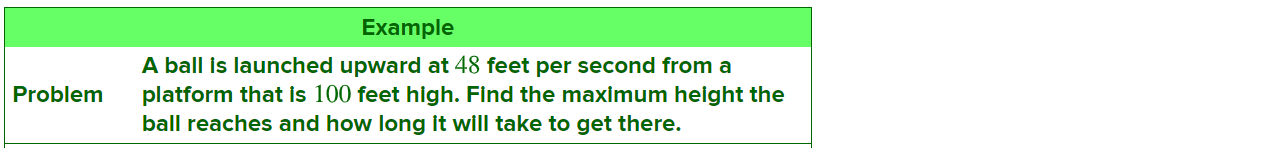 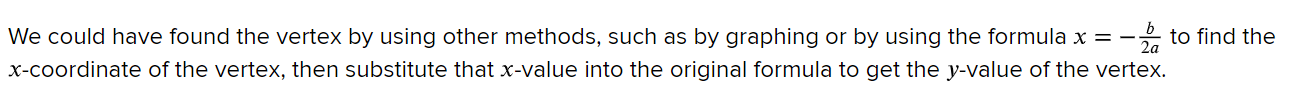 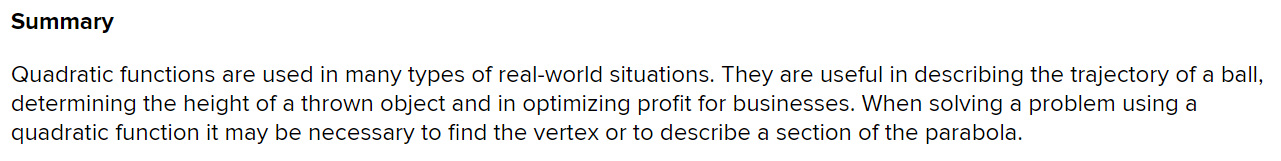 Title: ________________________________________________________________Practice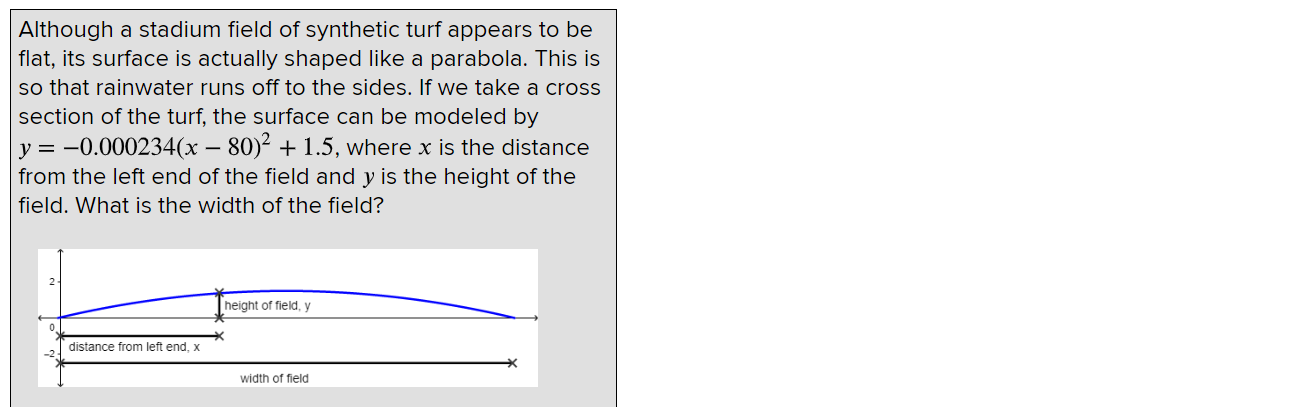 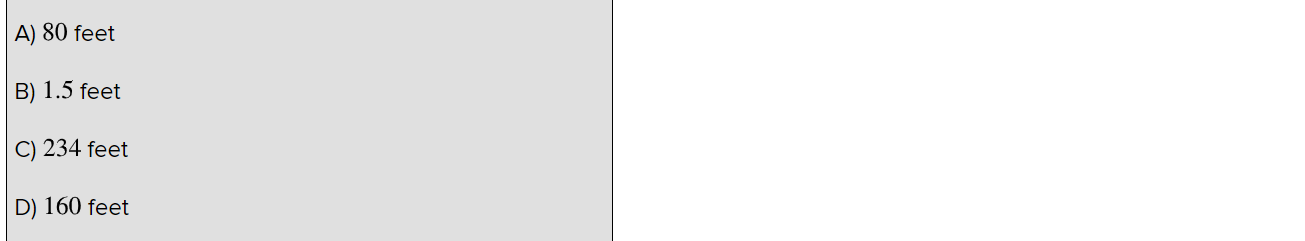 